Sample Assessment Outline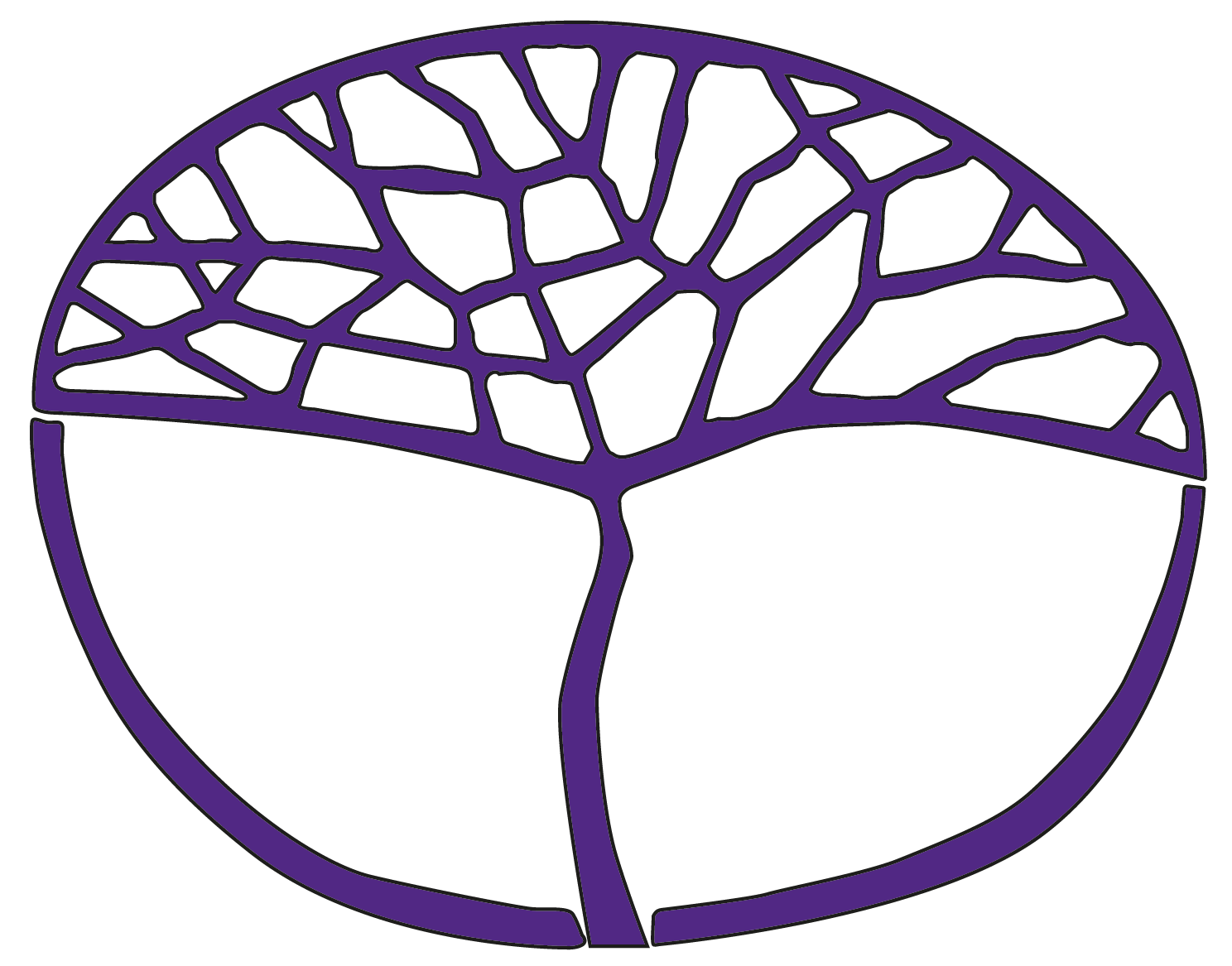 EnglishGeneral Year 11Acknowledgement of CountryKaya. The School Curriculum and Standards Authority (the Authority) acknowledges that our offices are on Whadjuk Noongar boodjar and that we deliver our services on the country of many traditional custodians and language groups throughout Western Australia. The Authority acknowledges the traditional custodians throughout Western Australia and their continuing connection to land, waters and community. We offer our respect to Elders past and present.Copyright© School Curriculum and Standards Authority, 2014This document – apart from any third party copyright material contained in it – may be freely copied, or communicated on an intranet, for non-commercial purposes in educational institutions, provided that the School Curriculum and Standards Authority is acknowledged as the copyright owner, and that the Authority’s moral rights are not infringed.Copying or communication for any other purpose can be done only within the terms of the Copyright Act 1968 or with prior written permission of the School Curriculum and Standards Authority. Copying or communication of any third party copyright material can be done only within the terms of the Copyright Act 1968 or with permission of the copyright owners.Any content in this document that has been derived from the Australian Curriculum may be used under the terms of the Creative Commons Attribution 4.0 International (CC BY) licence.DisclaimerAny resources such as texts, websites and so on that may be referred to in this document are provided as examples of resources that teachers can use to support their learning programs. Their inclusion does not imply that they are mandatory or that they are the only resources relevant to the course.Sample assessment outlineEnglish – General Year 11Unit 1 and Unit 2Assessment
type and weightingAssessment task weightingWhen set/dueAssessment taskSyllabus contentResponding50%7.5%Semester 1Weeks 1–3Task 1: View an unseen, complex, informational text and answer comprehension questions.Use strategies and skills for comprehending texts, including:predicting meaning by interpreting text structures, language features and aural and visual cues.Use information for specific purposes and contexts by:locating and extracting information and ideas from texts, for example, skimming and scanning.Responding50%7.5%Semester 1Weeks 6–8Task 3: Respond to three short answer questions based on an unseen written text and an unseen visual/multimodal extract.Use strategies and skills for comprehending texts, including:posing and answering questions that clarify meaning and promote deeper understanding of the text.Consider the ways in which texts communicate ideas, attitudes and values, including:how written and visual language features shape audience response.Responding50%7.5%Semester 1Weeks 10–12Task 5: Write a report.Use information for specific purposes and contexts by:understanding how texts are structured to organise and communicate information.Create a range of texts by:consolidating literacy skills for the workforce or further training.Responding50%7.5%Semester 2Weeks 2–5Task 8: In-class comparative essay.Consider the ways in which context, purpose and audience influence meaning, including:the ways in which main ideas, values and supporting details are presented in social, community and workplace texts.Create a range of texts:planning, organising, drafting and presenting information or arguments for particular purposes and audiences.Responding50%7.5%Semester 2Weeks 9–11Task 11: Multimodal classroom presentation in pairs or small groups.Use strategies and skills for comprehending texts, including:identifying facts, opinions, supporting evidence and bias.Communicating and interacting with others by:interacting confidently with others.Responding50%5%Semester 2Weeks 13–15Task 12(a): Write an autobiographical extract.Consider the ways in which context, purpose and audience influence meaning, including:the use of language features, such as tone, register and style to influence responses.Create a range of texts:using appropriate vocabulary, sentence structures, accurate spelling, punctuation and grammar.Responding50%7.5%Semester 2Weeks 13–16Task 12(b): Oral presentation.Use strategies and skills for comprehending texts, including:identifying similarities and differences between own responses to texts and responses of others.Communicating and interacting with others by:speaking coherently and with confidence for different audiences and purposes.Creating50%7.5%Semester 1Weeks 1–5Task 2: Working in pairs or small groups, create a multimodal presentation to inform.Create a range of texts by:using appropriate language, content and mode for different purposes and audiences in everyday, community, social, further education, training and workplace contexts.Communicating and interacting with others by:working collaboratively and cooperatively.Creating50%5%Semester 1Weeks 6–9Task 4: Maintain a journal based on your personal reading and viewing.Consider the ways in which texts communicate ideas, attitudes and values, including:the ways text structures and written and visual language features are used to communicate information and influence audiences.Create a range of texts by:using strategies for planning, recording sources of information and proofreading.Creating50%7.5%Semester 1Weeks 13–15Task 6(a): Working in pairs or small groups, present a radio or television interview.Create a range of texts by:using text structures and language features to communicate ideas and information in a range of media and digital technologies.Communicating and interacting with others by: communicating ideas and information clearly.Creating50%5%Semester 1Weeks 13–16Task 6(b): Write a letter presenting an argument.Use strategies and skills for comprehending texts, including:relating texts to personal life and other texts.Create a range of texts by:developing appropriate vocabulary and sentence structures and using accurate spelling, punctuation and grammar.Creating50%7.5%Semester 2Weeks 1–3Task 7: Create a digital or print feature article.Use strategies and skills for comprehending texts, including:summarising ideas and information presented in texts.Create a range of texts:using persuasive, visual and literary techniques to engage audiences in a range of modes and media.Creating50%10%Semester 2Weeks 6–8Task 9: Group presentation and role-play.Using information for specific purposes and contexts by:locating and selecting information from a range of sources.Communicating and interacting with others by:being receptive to others’ ways of thinking and learning.Creating50%7.5%Semester 2Weeks 9–12Task 10: Create an engaging narrative in a form of your choice.Create a range of texts:selecting text structures, including introductions and conclusions, paragraphs, topic sentences, connectives, and logical sequencing of ideas and events to communicate ideas in written texts.planning, organising, drafting and presenting information or arguments for particular purposes and audiences.Total100%